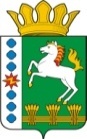 КОНТРОЛЬНО-СЧЕТНЫЙ ОРГАН ШАРЫПОВСКОГО РАЙОНАКрасноярского краяЗаключениена проект Постановления администрации Новоалтатского сельсовета «О внесении изменений в Постановление администрации Новоалтатского сельсовета от 30.10.2013 № 81-п «Об утверждении муниципальной программы Новоалтатского сельсовета «Муниципальное управление» 08 декабря  2016 год 							       № 155Настоящее экспертное заключение подготовлено Контрольно – счетным органом Шарыповского района на основании ст. 157 Бюджетного  кодекса Российской Федерации, ст. 9 Федерального закона от 07.02.2011 № 6-ФЗ «Об общих принципах организации и деятельности контрольно – счетных органов субъектов Российской Федерации и муниципальных образований», ст. 5 Решения Шарыповского районного Совета депутатов от 20.09.2012 № 31/289р «О внесении изменений и дополнений в Решение Шарыповского районного Совета депутатов от 21.06.2012 № 28/272р «О создании Контрольно – счетного органа Шарыповского района» (в ред. от 20.03.2014 № 46/536р, от 25.09.2014 № 51/573р, от 26.02.2015 № 56/671р), пункта 1.2.3 Соглашения от 01.01.2015 «О передаче Контрольно-счетному органу Шарыповского района полномочий Контрольно-счетного органа Новоалтатского сельсовета по осуществлению внешнего муниципального финансового контроля».          Представленный на экспертизу проект Постановления администрации Новоалтатского сельсовета «О внесении изменений в Постановление администрации Новоалтатского сельсовета от 30.10.2013 № 81-п «Об утверждении муниципальной программы Новоалтатского сельсовета «Муниципальное управление» направлен в Контрольно – счетный орган Шарыповского района 06 декабря 2016 года, разработчиком данного проекта Постановления является администрация Новоалтатского сельсовета Шарыповского района. Основанием для разработки муниципальной программы являются:- статья 179 Бюджетного кодекса Российской Федерации;- Постановление администрации Новоалтатского сельсовета от 26.07.2013 № 53-п «Об утверждении Порядка принятия решений о разработке  муниципальных программ Новоалтатского сельсовета, их формировании и реализации»;- распоряжение администрации Новоалтатского сельсовета от 31.07.2013  № 33-р «Об утверждении перечня муниципальных программ Новоалтатского  сельсовета».Ответственный исполнитель муниципальной программы администрация Новоалтатского сельсовета.Соисполнители муниципальной программы отсутствуют.Подпрограммами муниципальной программы являются:«Управление муниципальным имуществом и  земельными ресурсами».«Управление муниципальными финансами».«Обеспечения документами территориального планирования».«Повышение энергетической эффективности и сокращение энергетических издержек в бюджетном секторе».«Обеспечение реализации муниципальной программы».Целью муниципальной программы является создание условий для эффективного, ответственного и прозрачного муниципального управления в рамках выполнения установленных функций и полномочий.Мероприятие проведено 08 декабря  2016 года.В ходе подготовки заключения Контрольно – счетным органом Шарыповского района были проанализированы следующие материалы:- проект Постановления администрации Новоалтатского сельсовета «О внесении изменений в постановление администрации Новоалтатского сельсовета от 30.10.2013 № 81-п «Об утверждении муниципальной программы Новоалтатского сельсовета «Муниципальное управление»;- паспорт муниципальной программы Новоалтатского сельсовета «Муниципальное управление».Приоритеты  и цели государственной политики определены в соответствии с Концепцией долгосрочного социально – экономического развития Российской Федерации на период до 2020 года, утвержденной распоряжением Правительства Российской Федерации от 17.11.2008 № 1662-р.Поставленные цели и задачи муниципальной программы соответствуют социально – экономическим приоритетам администрации Новоалтатского сельсовета.Муниципальная программа реализуется в рамках подпрограмм и не содержит отдельных мероприятий. Планируемое финансирование программных мероприятий составляет на общую сумму   18 700 654,71  руб., в том числе: 									(руб.)В результате реализации муниципальной программы к 2019 году планируется достигнуть следующих показателей:- сохранить уровень исполнения расходов за счет собственных средств бюджета поселения (без учета межбюджетных трансфертов из краевого бюджета, имеющих целевое назначение) на уровне не менее 95,0%;- доля расходов бюджета поселения, формируемых в рамках муниципальных программ, в общем объеме расходов бюджета поселения составит не менее 96,0%.На реализацию подпрограммы 1 «Управление муниципальным имуществом и  земельными ресурсами» планируется финансирование мероприятий подпрограммы за счет средств бюджета поселения в сумме 265 035,00  руб., в том числе:- 2014 год в сумме 66 615,00 руб.;- 2015 гол в сумме 41 420,00 руб.;- 2016 год в сумме 55 000,00 руб.;- 2017 год в сумме 34 000,00 руб.;- 2018 год в сумме 34 000,00 руб.;- 2019 год в сумме 34 000,00 руб.Ежегодный объем межбюджетных трансфертов, необходимых для осуществления передаваемых полномочий, определяется в соответствии с Порядком определения объема межбюджетных трансфертов, предоставляемых из бюджета  поселения в бюджет муниципального района на финансирование исполнения переданных полномочий и утверждается Решением Новоалтатского сельского Совета депутатов на очередной финансовый год и плановый период.Управление муниципальной собственностью поселения, в том числе и земельными ресурсами, является неотъемлемой частью деятельности администрации сельсовета по решению экономических  и социальных задач, созданию эффективной конкурентной экономики, оздоровлению и укреплению финансовой системы, обеспечивающей высокий уровень и качество жизни населения сельсовета.Реализация мероприятий подпрограммы 1 позволит:- увеличить поступление доходов в бюджет поселения за счет эффективного управления и распоряжения муниципальным имуществом к 2019 году не менее 20%;- увеличить долю проинвентаризированных объектов муниципального имущества по отношению к общему количеству объектов муниципального имущества до 100%;- увеличить поступления в бюджет поселения доходов от управления и распоряжения земельными ресурсами (налогооблагаемая база и доходы бюджета поселения от неналоговых платежей за землю) к 2019 году не менее 40%;- увеличить долю земельных участков, устранивших нарушение земельного законодательства в результате проведения муниципального земельного контроля до 80%.На реализацию подпрограммы 2 «Управление муниципальными финансами» планируется финансирование мероприятий подпрограммы на общую сумму   0,00 руб., в том числе:- 2014 год в сумме 0,00 руб.;- 2015 гол в сумме 0,00 руб.;- 2016 год в сумме 0,00 руб.;- 2017 год в сумме 0,00 руб.;- 2018 год в сумме 0,00 руб.;- 2019 год в сумме 0,00 руб.Цель подпрограммы – создание условий для эффективного, ответственного и прозрачного управления финансовыми ресурсами в рамках выполнения установленных функций и полномочий, а также повышения эффективности расходов бюджета поселения.Подпрограмма 2 разработана в соответствии с:-  Бюджетным кодексом РФ;-  Федеральным законом от 07.05.2013 № 104-ФЗ «О внесении изменений в Бюджетный кодекс РФ  и отдельные законодательные акты РФ в связи с совершенствованием бюджетного процесса»;- Федеральным законом от 06.10.2003 № 131-ФЗ «Об общих принципах организации местного самоуправления в Российской Федерации»;- Положением о бюджетном процессе в Новоалтатском сельсовете, утвержденным Решением Новоалтатского сельского Совета депутатов от 30.09.2013 № 14-р.Администрация сельсовета в пределах своей компетенции обеспечивает и создает условия для рационального и эффективного использования бюджетных средств при осуществлении бюджетного процесса в Новоалтатском сельсовете, который заключается в деятельности органов местного самоуправления по составлению и рассмотрению проекта бюджета, утверждению и исполнению бюджета, контроля за его исполнением, осуществлению бюджетного учета, составлению, рассмотрению и утверждению бюджетной отчетности. На реализацию подпрограммы 3 «Обеспечение документами территориального планирования» планируется финансирование мероприятий подпрограммы за счет средств бюджета поселения в  сумме 116 577,00 руб., в том числе:- 2014 год в сумме 58 850,00 руб.;- 2015 год в сумме 56 727,00 руб.;- 2016 год в сумме 0,00 руб.;- 2017 год в сумме 0,00 руб.;- 2018 год в сумме 0,00 руб.;- 2019 год в сумме 0,00 руб.Целью подпрограммы 3 является обеспечение устойчивого развития территории сельсовета, развития инженерной, транспортной и социальной инфраструктуры и создание условий для развития массового строительства жилья экономического класса, в том числе малоэтажного, в совокупности – рациональное и эффективное использование территории сельсовета.Задача подпрограммы – обеспечение документами территориального планирования территории сельсовета.Реализация мероприятий подпрограммы 3 позволит обеспечить документами территориального планирования Новоалтатского сельсовета.На реализацию подпрограммы 4 «Повышение энергетической эффективности и сокращение энергетических издержек в бюджетном секторе» планируется финансирование мероприятий подпрограммы за счет средств бюджета поселения в сумме 621 500,00 руб., в том числе:- 2014 год в сумме  0,00 руб.;- 2015 год в сумме 621 500,00 руб.;- 2016 год в сумме 0,00 руб.;- 2017 год в сумме 0,00 руб.;- 2018 год в сумме 0,00 руб.;- 2019 год в сумме 0,00 руб.Целью подпрограммы является формирование целостной и эффективной системы управления энергосбережением и повышением энергетической эффективности.Экономический эффект от реализации подпрограммных мероприятий будет выражен в экономии каждого энергоресурса на 7,4%.На протяжении периода действия подпрограммы будет производиться обучение персонала для организации работ по проведению энергосберегающих мероприятий, что улучшит профессиональные навыки  работников муниципальных учреждений.В результате реализации подпрограммы на территории поселения планируется создать предпосылки улучшения качества обеспечения населения энергоресурсами, что будет способствовать повышению качества жизни населения. На реализацию подпрограммы 5 «Обеспечение реализации муниципальной программы» планируется финансирование мероприятий подпрограммы в сумме 17 697 542,71   руб., в том числе:										(руб.)Система управления реализацией подпрограммы определяется:- Федеральным законом от 06.10.2003 № 131-ФЗ «Об общих принципах организации местного самоуправления в Российской Федерации»;- Федеральным законом от 28.03.1998 № 53-ФЗ «О воинской обязанности и военной службе»;- Законом края от 23.04.2009 № 8-3170 «О наделении органов местного самоуправления муниципальных образований края государственными полномочиями по созданию и обеспечению деятельности административных комиссий». Целью подпрограммы является создание условий для выполнения вопросов местного значения поселения  и отдельных государственных полномочий.Задачи подпрограммы:- обеспечение деятельности аппарата администрации;- осуществление первичного воинского учета;- обеспечение деятельности административных комиссий. Реализация мероприятий подпрограммы позволит повысить эффективность управления бюджетными средствами и использования муниципального имущества в части полномочий по решению вопросов реализации  программы, совершенствование системы оплаты труда, повышение качества межведомственного и межуправленческого взаимодействия. При проверке правильности планирования и составления проекта Постановления  нарушений не установлено.На основании выше изложенного Контрольно – счетный орган Шарыповского района предлагает администрации Новоалтатского сельсовета принять проект Постановления администрации Новоалтатского сельсовета «О внесении изменений в постановление администрации Ноавоалтатского сельсовета от 30.10.2013 № 81-п «Об утверждении муниципальной программы Новоалтатского  сельсовета «Муниципальное управление».Председатель Контрольно – счетного органа						Г.В. СавчукАудиторКонтрольно – счетного органа						И.В. Шмидтфедерального бюджетакраевой бюджетбюджет поселенийитого2014 год248 600,0013 382,002 989 498,003 251 480,002015 год233 647,0039 638,004 022 781,704 296 066,702016 год264 274,007 634,002 830 700,013 102 608,012017 год259 500,006 000,002 591 000,002 856 500,002018 год0,006 000,002 591 000,002 597 000,002019 год0,006 000,002 591 000,002 597 000,00итого1 006 021,0078 654,0017 615 979,7118 700 654,71федерального бюджетакраевой бюджетбюджет поселенийитого2014 год248 600,0013 382,002 863 033,003 125 015,002015 год233 647,0039 638,003 303 134,703 576 419,702016 год264 274,007 634,002 775 700,013 047 608,012017 год259 500,006 000,002 557 000,002 822 500,002018 год0,006 000,002 557 000,002 563 000,002019 год0,006 000,002 557 000,002 563 000,00итого1 006 021,0078 654,0016 612 867,7117 697 542,71